Firma de Contratos en la NubeDescripciónEs un sistema integrado para facilitar la firma de todo tipo de documentos en la nube InDiSe, mediante el que se posibilita la gestión interna de los mismos y la interacción con usuarios externos.El sistema permite además tomar todos los documentos firmados y mediante una opción disponible en la empresa, firmar en lote utilizando el certificado digital correspondiente.ObjetivoProcesar la documentación por parte de la empresa, obtener acceso a los datos del firmante, crear las credenciales de acceso y crear los certificados para firma electrónica.El sistema controla todos los pasos para obtener pistas de auditoría de los procesos y brinda las herramientas de seguridad para autenticar la identidad del firmante. En este sentido, cabe acotar, que el documento final puede ser firmado por más de una persona.BeneficiosSeguridadControl de acceso con doble factor de autenticación por OTP.Diferentes niveles de permisos según el perfil de usuario.Concepto diferencial de usuario administrador de seguridad y usuario funcional.AhorrosEn costo de papel, en especial en fotocopias innecesarias.En alquiler de espacio físico para almacenamiento de documentos en papel.En tiempo perdido en la búsqueda de documentos traspapelados.ProductividadAgiliza los procesos de comunicación interna.Asegura la autoría e integridad de la documentación.Permite firmar todo tipo de documento admitiendo la despapelización.Genera una imagen positiva de Responsabilidad Social Empresaria.IntegraciónEl sistema brinda interfaces de integración con los sistemas de la empresa, para que puedan ser transferidos los datos de los firmantes y los documentos a firmar, sin necesidad de hacer una doble carga por parte de los usuarios.Vista en perspectiva del proceso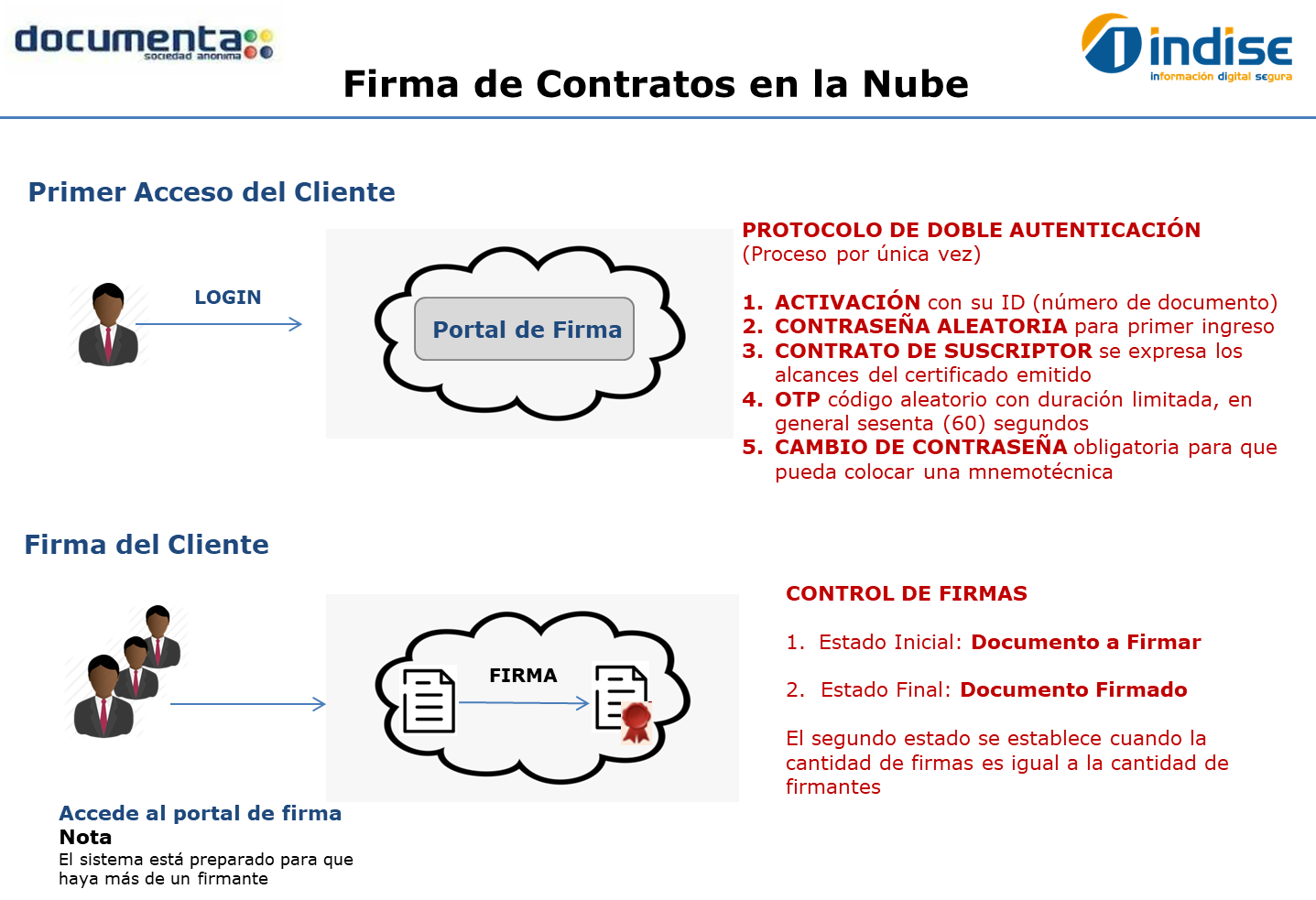 